Duke of Edinburgh AwardThe Duke of Edinburgh’s International Award comprised of three levels each progressively more challenging:Bronze (minimum 1 night campout)Silver (mimimum 2 night campout)Gold (minimum 3 night campout)Participants are required to complete four sections at each level: Voluntary Service, Skill, Physical Recreation and Adventurous Journey. The journey can be an exploration or an expedition but must be a challenge. The aim of this Section is to provide participants with the opportunity to learn more about the wider environment, as well as to develop their self-confidence, teamwork and health. Participants are taken out of their comfort zone- in an unfamiliar environment but kept within a safe and secure setting, achieved through suitable training and supervision.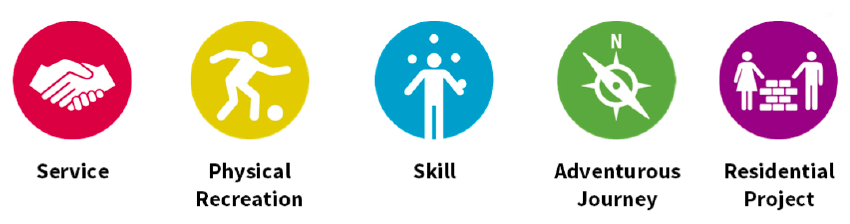 Suggested Food for DOE ProgramBreakfastBreakfast Bars (take our of box and carry seperatly)Oats (individual portions)Dried fruitCerealHot drinksCoffee, Hot Chocolate or Tea with powered milkHot FoodPorridge, Custard, Boil in the bag mealHandy Hint! – remove unneeded packaging from your food before you pack it, saving space and weight. Although seen as an easy meal- up and go style drinks add a lot of weight to your pack and are full of sugar that you burn up fast (not long lasting.) Best to have a solid breakfast to give you the energy that you require for all the activities during the day. 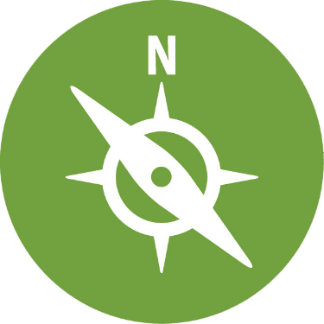 LunchSandwiches or WrapsTuna or pasta lunch kit (found in the supermarket)Savoury SnacksCrackers, Cheese, CrispsSweet TreatsCakeFresh fruit ChocolateHandy Hint! – You will be out in the wilderness for lunch so make sure its quick and easy to prepare with minimal rubbish.DinnerReady to Eat MealsFreeze Dried Meals (just add hot water)Boil in the Bag (use the trangia to heat it up)One Pot Meals…Pasta or riceSauce (Most supermarkets have a stir and serve sauce that will make your mealtimes quick & easy)Cured meats like chorizo or salami add loads of flavour and texture- make sure they are vacuumed packedHandy hint! 2 minute noodles are a quick meal to prepare. Add some meat and/or vegetables to make it a filling meal and give you energyDessertFruit salad potsCake and CustardHot drinkSweet biscuits Handy Hint! – Why not try bringing your food already divided into individual meal portions. Saving prep time in camp and helping you keep your bag organised.Suggested clothing for DOE ProgramsCLOTHING1 pair of walking boots (broken in)walking socks (one for each day)2-3 t-shirts Thermal t-shirt (optional)2 fleece tops (preferable not cotton as it takes a long time to dry if it gets wet)2 walking trousers (not jeans as they can cause chaffing especially while wearing a pack)Underwear (pair for each day)Nightwear (can wear thermals)Trainers or closed toe sandals (to wear at campsite to rest feet from hiking boots)Sunhat (wide brim for sun protection)1 pair gloves1 pair shorts (if appropriate)Waterproof over-trousers (if appropriate)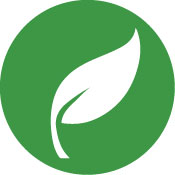 Jacket/coat (waterproof & windproof)1 pair gaiters (optional)PERSONAL KITSleeping bagWaterproof compression stuff sack (5/10/15 litre)WhistleHead torch with spare batteriesPersonal first aid kitExpedition food (including emergency rations)Water bottle (3 x 1L bottles, unless otherwise advised)Knife, fork, spoon or SporkPlate/bowlTea towelMug/ cupBox of matches (in waterproof container)Wash kit/personal hygiene itemsTowelNotebook and pen/pencilWatchSunglassesSunscreenInsect repellentSpare boot laces